ROMÂNIA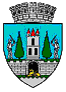 JUDEŢUL SATU MARECONSILIUL LOCAL AL MUNICIPIULUI SATU MARE                         HOTĂRÂREA nr. 283/25.08.2022privind acordarea cu titlu gratuit a dreptului de uz şi servitute, către Distribuție Energie Electrică România - Sucursala Satu Mare, asupra unor terenuri din Municipiul Satu Mare, zona Pădurea Noroieni     Consiliul Local al Municipiului Satu Mare întrunit în ședința ordinară din data de 25.08.2022,     Având în vedere adresa înaintată de către  Societatea Distribuție Energie Electrică România - Sucursala Satu Mare, înregistrată la Primăria Municipiului              Satu Mare sub nr. 42248/28.07.2022 și Certificatul de Urbanism nr. 283/05.04.2022,    Analizând proiectul de hotărâre înregistrat sub nr. 43605/04.08.2022, referatul de aprobare al inițiatorului înregistrat sub nr. 43608/04.08.2022, raportul de specialitate al Serviciului Patrimoniu Concesionări Închirieri înregistrat sub                nr. 43610/04.08.2022, raportul Serviciului Juridic înregistrat sub nr. 45659/17.08.2022 și avizele comisiilor de specialitate ale Consiliului Local                      Satu Mare,    Luând în considerare prevederile: art. 749, art. 755-756 din Legea nr. 287/2009 privind Codul Civil, republicată cu modificările și completările ulterioare, art. 12 alin. (2) lit. a) şi lit. c) coroborate cu cele ale alin. (3) şi alin. (4), art. 14 și  art. 109-113 din Legea energiei electrice şi a gazelor naturale nr. 123/2012,  cu modificările și completările ulterioare,             Ținând seama de prevederile Legii privind normele de tehnică legislativă pentru elaborarea actelor normative nr. 24/2000, republicată, cu modificările şi completările ulterioare,             În temeiul prevederilor art. 129 alin. (2) lit. c) coroborat cu alin. (6) lit. a), ale art. 139 alin. (3) lit. g), precum şi ale art. 196 alin. (1) lit. a) din O.U.G.                    nr. 57/2019 privind Codul Administrativ cu modificările şi completările ulterioare,     Adoptă prezenta: H O T Ă R Â R E:             Art. 1. Se acordă către  Societatea Distribuție Energie Electrică România - Sucursala Satu Mare dreptul de uz și servitute asupra unei suprafețe de 1 mp. în vederea montării unui stâlp pe domeniul public pe drumul DE64/2, în cadrul proiectului ,,Eliberare de amplasament LEA 20kV existentă, localitatea Satu Mare, Pădurea Noroieni, jud. Satu Mare ” situat în municipiul Satu Mare, zona Pădurea Noroieni, conform planului de situație care constituie Anexa la prezenta hotărâre.            Art. 2. Exercitarea dreptului de uz şi servitute asupra terenului identificat la articolul precedent, se realizează cu titlu gratuit pe durata de existență a instalațiilor.           Art. 3. Se acordă cu titlu gratuit dreptul de uz pe perioada desfăşurării lucrărilor de realizare a reţelei electrice de interes public, către Societatea Distribuţie Energie Electrică România - Sucursala Satu Mare asupra suprafeţei de 585 mp, respectiv în lungime de 390 m, reprezentând domeniul public – drum înscris în CF 162097 Satu Mare,  nr. cadastral 162097, localizată conform planului de situaţie anexat.             Art. 4. Cu ducerea la îndeplinire a prezentei hotărâri se încredințează Primarul Municipiului Satu Mare şi Serviciul  Patrimoniu, Concesionări, Închirieri.           Art. 5. Prezenta hotărâre se comunică, prin intermediul Secretarului General al Municipiului Satu Mare în termenul prevăzut de lege, Primarului Municipiului  Satu Mare,  Instituției Prefectului - Județul Satu Mare, Societății Distribuție Energie Electrică România - Sucursala Satu Mare și Serviciului Patrimoniu, Concesionări, Închirieri. Președinte de ședință,                                                  Contrasemnează       Crăciun Ciprian Dumitru                                               Secretar general,                                                                                             Mihaela Maria RacolțaPrezenta hotărâre a fost adoptată cu respectarea prevederilor art. 139 alin. (3) lit. g) din O.U.G. nr. 57/2019 privind Codul administrativ;Redactat în 5 exemplare originaleTotal consilieri în funcţie23Nr. total al consilierilor prezenţi22Nr. total al consilierilor absenţi1Voturi pentru22Voturi împotrivă0Abţineri0